INTERNATIONAL BUSINESS/ GLOBALMARKETS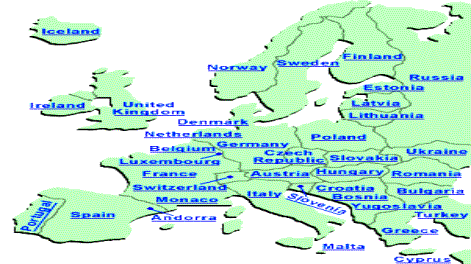 Syllabus Table of Contents:I.          SpecificsII.                Description & GoalsIII.       ScheduleIV.              Format, Policies, EvaluationV.                 Team Case PresentationI.               SpecificsBUSA 4527 Description: This is an introduction to international business and the study of global markets. We discuss and debate current business-related issues and topics in the international market via current issues and real multinational and global company cases.  We focus on international markets and their central relationship to international business. The topics may be applied to your interests and fields (e.g., accounting, finance, marketing, management).    Prerequisite(s):  FINC 3440, MGMT 3661 & MKTG 3700    Text:  Global Marketing, by Keegan and Green, 4th Edition, ISBN: 0131469193    Supplemental Materials: A globe, a world map, The Economist, The Wall Street Journal, Newsweek, Forbes, US News and World Report,    Course Website: http://radar.ngcsu.edu/~agclose/busa4527         This class is featured under BUSA 4527. The site has: 1) syllabus with schedule, 2) lecture slides, 3) reserve readings, and 4) case studies. Please download and print the syllabus and notes pages before that discussion. Please check the site weekly for updates/announcements. II. Description & Goals1. Think Global/Act Local: We will learn theoretical concepts in the discipline of international business and the importance of how to think globally in business. 2. Interactive Learning /New Media: We will build a solid knowledge of global e-commerce in business-to-consumer and business-to-business environments. The course material is posted online so that you can prepare ahead for interactive discussions.3. Global Awareness: We will understand the impact of political, legal, economic, and cultural factors on business activities across countries and forces spurring globalization.
4.Case Study Strategy:  We will learn to analyze marketing plans and strategy for consumer products in foreign countries and globally via real company case studies.5. Present international business concepts:  We will learn principles and strengthen our business vocabularies as we approach a global business environment.III. ScheduleIV. Format, Policies & Grading     PowerPoint Presentation Based Discussions:The lecture material is posted via power point slides on our class website.      Policies:NO EMAIL ASSIGNMENTS ARE ACCEPTED Please see me with individual matters during office hours, in lieu of email. This syllabus may be updated or modified accordingly. NGCSU is committed to equal access to its programs, services, and activities for people with disabilities. Any student who feels s/he may need accommodation based on the impact of a disability should contact the Office of Student Disability Resources at 706-867-2782 in 221 Barnes Hall, to coordinate reasonable accommodations for students with documented disabilities. If either NGCSU or Gainesville College is closed (inclement weather, below), then no class. Class:We will begin and end on time. We will have event and case discussions-PARTICIPATE. Please turn off cell phones, or lose attendance points for that day. Act like you are in a business environment (i.e., professional) in our class. Honor code at all times; see NGCSU’s website for any ?’s on the honor code. The instructor is authorized to use turnitin.com plagiarism scanning program. Please utilize office hours for concerns. Email is not the best way to communicate. I am more than happy to help during office hours or anytime by appt.      Attendance & Participation: This class is for you to discuss international business issues-please speak up! Comments should reflect the market update and the case discussed for that class. Attendance and insightful participation in discussion is required. I note attendance. You are responsible for your own signature on the role sheet. In the event an assignment is missed due to absence, it cannot be made up, unless arrangements are made prior to the absence.Please note NGCSU’s Attendance policy: if you miss more than 14% of classes, you will be dropped with either a W (before midpoint &passing) or a WF (not passing &/or after midpoint). Unless receiving notice from Academic Affairs reflecting an extenuating circumstance, this policy remains in addition to the course policy stated above.  Please see the Undergraduate Bulletin for a discussion of NGCSU's class attendance policy.    Evaluation:The International Market Updates and participation are worth 50 points. Exams are worth 100 points each, 200 points total. The team case presentation, report, and participation are worth 100 points. The final (including case questions) is worth 100 points.             Total points for the course = 450.Grading Scale (Out of 450 Points):A = 90-100% ; B = 80-89% ; C = 70-79%; D = 60-69% ; F=  < 60%     INTERNATIONAL MARKET UPDATE: 50 pointsWe will discuss/debate an International Market Update at the beginning of each class. On your day as leader, you will bring in an International Market Update (see sources on our site), and copy it for each class member, present it, and facilitate a discussion/debate on the topic. Bring in an event that corresponds with the syllabus topic of the day you lead. When it is your session as an event leader, type and present five interesting questions for the class to debate.  Staple these questions to a copy of the article to turn in at the specified date near the end of the semester. Your grade primarily includes participating in all events (20 points article selection/ presentation/questions; 30 points daily participation).        EXAMS: (3 including final) @ 100 points eachI will give the entire course period for exams. The exams are multiple choice and T/F. Bring #2 pencils. The exams come from both the book and the lecture material. The final exam covers key concepts from the cases and events. It is crucial to read and be attentive in class to do well on the exams. If you miss class, you are responsible for exam material assigned/discussed. Tests cannot be taken after the sanctioned date. A missed, earns a 0 grade. Students are not permitted to enter once the test begins, nor be excused. The final exam covers mainly new material and case study concepts; yet, past material is needed to be understood to build on the new material.          TEAM CASE PRESENTATION: 100 points (33 points paper, 33 points presentation, 34 points participation in ALL cases).V. Team Case PresentationEveryone will present a case with an international focus.  Specific cases are assigned to each team, and are posted on my website under “cases”.  READ EACH CASE BEFORE CLASS.  Teams lead the discussion. During your 20 min. discussion, facilitate discussion about the case. Do not summarize the case-lead a debate and ask the class questions. You should bring presentation materials (e.g., photos, press kits, videos, product examples, music, food, drink, dress, business materials) on your day.  A five page report/case summary is due at the assigned date. Selection:The class will be divided, just as in a business situation. Please meet your group members and decide when to begin meeting.  Please refer to the schedule above for the dates that you will present.     Case Information:o       The number in each team will depend on the final enrollment. o       I consider the first few groups had less prep time, so will consider this in the presentation/discussion leading portion of the case grade.o       Dress professionally (e.g., business interview) on your presentation day.o       There will be one team discussion leading grade based on content, effort, creativity, and handout. o       Everyone is expected contribute, and speak during all presentations.o       Bring supplements (e.g., music, commercials, displays) to enhance your presentation.o       Please let me know in advance of any non-contributors/problems.o       You are welcome to invite guests to join our case discussions. Please let me know of guests in advance.o       A five-page case report is due at the assigned date near the semester’s end. Each person does this report individually for a separate grade. This paper should have a cover page, thesis statement (i.e., clearly state the point of the case), an introduction, a brief overview of the company itself, a main focus on the case topic (not the company), a discussion on your insights and opinions about this company and case and its role in the international market, and a works cited in MLA format.   The presentation on CD marked with the topic and names is due with the final paper.InstructorAngeline Grace CloseAssistant Professor,Business Administration Course Sitehttp://radar.ngcsu.edu/~agclose /busa4527.htm

NGCSU Business Department Website


Class Time/LocationA: T, R 9:30-10:45 Newton Oakes 011 B: T, R 11-12:15Newton Oakes 011OfficesNGCSU (N): 116 Newton Oakes 706.864.1616 (T, R)Athens (A): 124 Brooks Hall 706.542.3764 (M, W, F)Gainesville (G): 158 Dunlap Mathis 770.718.3875  (Thurs. PM)SessionSpring 2006Office HoursT, R: 1-2 (N) & By Appt.DATECH./LECTURECASE STUDY ASSIGNMENT & SUPPLEMENTARY SITEFYIR 1-5Syllabus-Welcome!Introduction to Global Business & the case study.Hold control and click on each icon to read the case. Read each case before the class discussion.Visit Class Website and Print SyllabusBuy TextbookInternational Market UpdateRead Ch. 1Global GNP'sPlease Bring/have read syllabus and case topics and Verify Dates of Exams for next class.T 1-101.  Global Business and Geographical ConcernsInternational Market UpdateWorld MapWTOSelect top 3 choices for the case you wish to work on. R 1-122. Global Economics Coca-Cola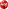 (edition 8: World Game) International Market Update   Read Ch. 2           International Monetary FundT 1-172. Global Economics Issues in International Finance &CurrencyInternational Market UpdateCurrency ExchangeR 1-193. The Global Trade Environment: Regional Market Characteristics- Europe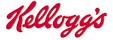 International Product Life CyclesInternational Market Update Read Ch. 3EU MapEuropean Central BankEuropean UnionT 1-243. The Global Trade Environment: Preferential Trade Agreements- Asia.PNTR with ChinaInternational Market UpdateAsian MarketsAsia-Pacific Economic CooperationR 1-264. Social/CulturalEnvironments in Business.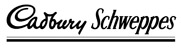 (Edition 10: Stakeholders)International Market Update Read Ch. 4International Business CustomsStudy AbroadT 1-314. Social/CulturalEnvironments in Business.International Market Update International Trade Study Guide 1R 2-24. Social/CulturalEnvironments.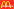 McDonald’s (edition 9: Franchising)International Market Update International Trade Flow & InequalityWorld Bank GroupT 2-75. The Legal and Regulatory Environments of Global Business. International Market UpdateRead Ch. 5UN International LawTrade BlocsR 2-95. The Legal and Political Environment of Global Business  Nestle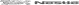 (ed. 8: Production)International Market Update World Political LeadersT 2-14EXAM 1 (Ch 1-5)EXAM 1 (Ch. 1-5, market updates)R 2-16 6. Global Information Systems 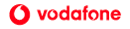 (edition 10: Strategy) International Market UpdateRead Ch. 6T 2-216. Global Business Research International Market UpdateCIBERR 2-23 7. Segmentation, Targeting, and Positioning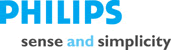 Ed. 10: PositioningInternational Market UpdateRead Ch. 7T 2-287. Segmentation, Targeting, and PositioningInternational Market UpdateAIESIC-USR 3-29. Global Market Entry Strategies: Licensing and Investment.


International Market UpdateRead Ch. 9Foreign Direct InvestmentLast Class for W drops T 3-79. Global Market Entry Strategies: Strategic Alliances& Competitive Advantage.International Market UpdateNAFTAR 3-916. Strategic Elements of Competitive Advantage.     Audi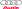 (ed. 8: Investing in People and Brands)International Market UpdateRead Ch. 16International Business Alliances Study Guide 2 T 3-14SPRING BREAKR 3-16SPRING BREAK T 3-2110. Product and Brand Decisions.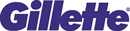 (ed. 10 New Products)R 3-23EXAM 2(Ch 6, 7, 9, 16)International Market UpdateRead Ch. 10Global Brand LeadershipAdvisement/Registration  Summer/Fall '06 begins T 3-2810. Product and Brand DecisionsDiscussion/debate:Global BrandsInternational Market UpdateTop Global BrandsR 3-3013. Global Advertising.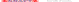 Kraft(Global Brand & Ad Analysis)International Market UpdateRead Ch. 13International Advertising ResourcesT 4-413. Global Advertising/Public Relations.International Market UpdateInternational Advertising AssociationMulticultural AdvertisingR 4-614. Global Sales Promotion, Personal Selling.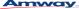 (ed. 8 Combining an Online/Offline Business)International Market UpdateRead Global Business RelationsT 4-11No Class for NGCSU’sHonors DayWork on Case Study PaperInternational Market UpdateInternational MediaHonors Day Business Presentations 1:00-3:00 Newton Oakes 019R 4-1317. Global New Media in the Digital Revolution.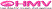 HMV*I am not assigning an “official” case to read here, just visit the HMV UK site and think about their new partnership with Amazon.com. In what ways is this a smart move? A not-so-smart move? Think about the good and the bad of the net in international business for discussion.International Market Update International Market Updates Due in ClassT 4-1817. Global Marketing and the Digital Revolution. Study Guide 3R 4-2016. Management: Controlling Global Business. Wal-Mart CaseCase Reports Due in ClassT 4-2516. Management: Controlling Global Business.Review for FinalFair Trade IssuesR 4-27FINAL EXAM(More focus on 10, 13, 14,16, 17, Case Study + Event Main Concepts)Meet in classroom at regular class timeFINAL EXAMGrade:ABCDFPoints:405+360-404318-359271-317270-